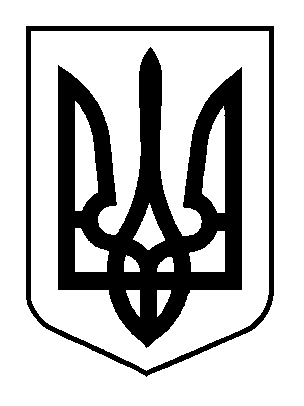 ВЕЛИКООЛЕКСАНДРІВСЬКА СЕЛИЩНА РАДАВЕЛИКООЛЕКСАНДРІВСЬКОГО РАЙОНУХЕРСОНСЬКОЇ ОБЛАСТІВОСЬМОГО СКЛИКАННЯ Тринадцята сесіяРІШЕННЯвід 11 жовтня 2021 року         смт Велика Олександрівка                           № 2901Про надання дозволу на розробку проекту землеустрою щодо відведення земельної ділянки в оренду                           гр. Любенко І.І.                                           Розглянувши заяву гр. Любенко І.І. про надання дозволу на розробку проекту землеустрою щодо відведення земельної ділянки в оренду для городництва, орієнтовною площею 0,1390 га, розташованої за межами                                      населених пунктів на території Великоолександрівської селищної ради, на підставі статей 12, 22, 36, 93, 125, 126, п. 2 ст. 134, 198 Земельного кодексу України, Закону України «Про оренду землі», статей 25, 28 Закону України «Про землеустрій», статей 26, 59 Закону України «Про місцеве самоврядування в Україні» селищна радаВИРІШИЛА:            1. Надати дозвіл гр. Любенко Інні Іванівні на розробку проекту землеустрою щодо відведення земельної ділянки в оренду для городництва, орієнтовною площею 0,1390 га із земель сільськогосподарського призначення розташованої за межами населених пунктів на території Великоолександрівської селищної ради.    2. Розроблений проект землеустрою надати на погодження меж земельної ділянки до відділу земельних відносин Великоолександрівської селищної ради.      3. Лише після погодження меж земельної ділянки Великоолександрівською селищною радою, проект землеустрою може бути поданий на державну реєстрацію земельної ділянки в Державному земельному кадастрі.   4. Попередити громадянина, зазначеного у п. 1 цього рішення, про ризик фінансових втрат, пов՚язаних з оформленням права власності, у разі незатвердження проекту землеустрою у випадках, передбачених чинним законодавством.  5. Контроль за виконанням цього рішення покласти на постійну комісію з питань земельних відносин, екології, архітектури, планування території та благоустрою.Селищний голова                                                                            Н.В. Корнієнко